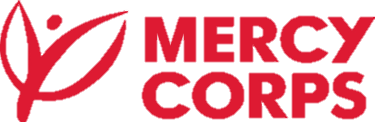 Tender NoticeDate: 15-July-2020Subject:  Purchase of Tools for Graduates of Car Repairing, Electrician, Plumbing, Carpentry, Gas Equipment repairing and Solar Panel Classes.About Mercy Corps: Mercy Corps (MC) is present in Afghanistan with a large portfolio of programs addressing the promotion of sustainable licit livelihoods, agriculture development, youth vocational and natural resource management. It has been increasingly necessary to have a centralized system to help monitor and evaluate the impact of MC’s overall programmatic activities in the country. Mercy Corps has been continuously operational in Afghanistan since 1986, implementing more than 50 programs and is currently working in twelve provinces of Afghanistan. Mercy Corps has emerged as a leader in the fields of agriculture, natural resources management, vocational training, renewable energy and economic development. Programs focus on the improvement of the lives and livelihoods of Afghan farmers, businesspersons and women, with an increasing focus on youth.Objective:Mercy Corps Afghanistan is planning to purchase Tools as per attached list for Graduated Trainees of Car Repairing, Electrician, Plumbing, Carpentry, Gas Equipment repairing and Solar Panel Glasses in Kandahar Afghanistan , detailed description can be found in tender package.Distribution Guidelines for Tender Package:The interested companies/suppliers are encouraged either to obtain/collect the Tender Package from 15th July 2020 from Mercy Corps Afghanistan Kabul Office at house # 1010, street # 5, Qala-e- Fathullah, Kabul, Afghanistan and Mercy Corps Afghanistan, MCA Field Office in Kandahar City, House# 54, Road#17, Street# S, Aino Meena, Phase 3. Or as well as the companies/suppliers can request to Af-tender-questions@mercycorps.org to obtain tender package by e-mail.Submission Guidelines for Tender Package:Subsequently, it is kindly requested: from the companies /suppliers to fill the tender packages where it is required accordingly. The tender package should be stamped, signed and sealed in an envelope and submit it to Mercy Corps Afghanistan Kabul Office.  House # 1010, Street # 5th, Qala-e- Fathullah, Kabul, Afghanistan or Mercy Corps Afghanistan, MCA Field Office in Kandahar City, House# 54, Road#17, Street# S, Aino Meena, Phase 3 by 09th Aug 2020, no later than 3:30pm or the companies can make electronic submission of tender package to the e-mail address tenders@mercycorps.orgFor more information, please contact below numbers if required:Phone Numbers: Kabul:  +93 (0) 793 50 65 02/0793 50 65 03      Kandahar:  +93 (0) 793 505 714 / 0794 955 750 